Sychar Lutheran ChurchNovember 2014Sychar Lutheran ChurchNovember 2014Sychar Lutheran ChurchNovember 2014Sychar Lutheran ChurchNovember 2014Sychar Lutheran ChurchNovember 2014Sychar Lutheran ChurchNovember 2014Sychar Lutheran ChurchNovember 2014SundayMondayTuesdayWednesdayThursdayFridaySaturday129am Choir10 am Divine Service
w/ Holy Communion11:15am Fellowship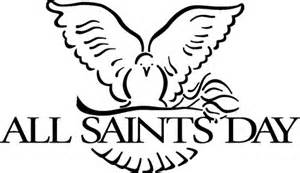 349am Mission Circle9:30am Bell Choir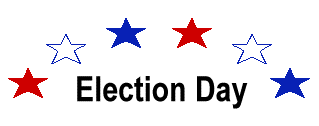 59:30am SLCWNO Little Fishes6:30pm Confirmation69:30am Board of Worship7899am Choir10am Divine Service11:15am Fellowship1010am Staff Support Committee119am Mission Circle9:30am Bell Choir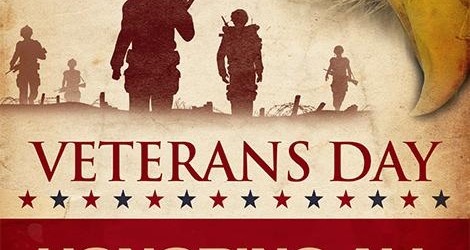 125pm Little Fishes 6:30pm Confirmation139am Scandinavian Cookies7pm Council148am Lefse15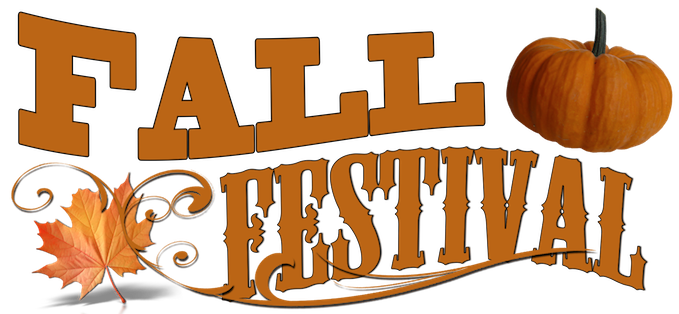 11am – 1pm169am Choir10 am Divine Service
w/ Holy Communion11:15am Fellowship17SCROLL SUBMISSIONDEADLINE189am Mission Circle9:30am Bell Choir195pm Little Fishes6:30pm Confirmation202122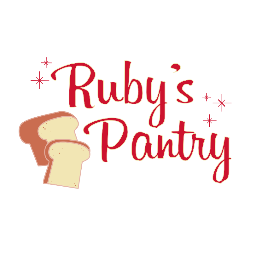 11am - $20 CASH239am Choir10am Divine Service11:15am Fellowship309am Choir10am Divine Service11:15am Fellowship249am Scroll Folding259am Mission Circle9:30am Bell Choir26NO Little FishesNO Confirmation7pm Ecumenical Service at Sychar27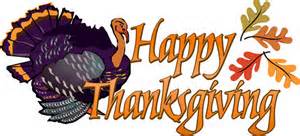 2829